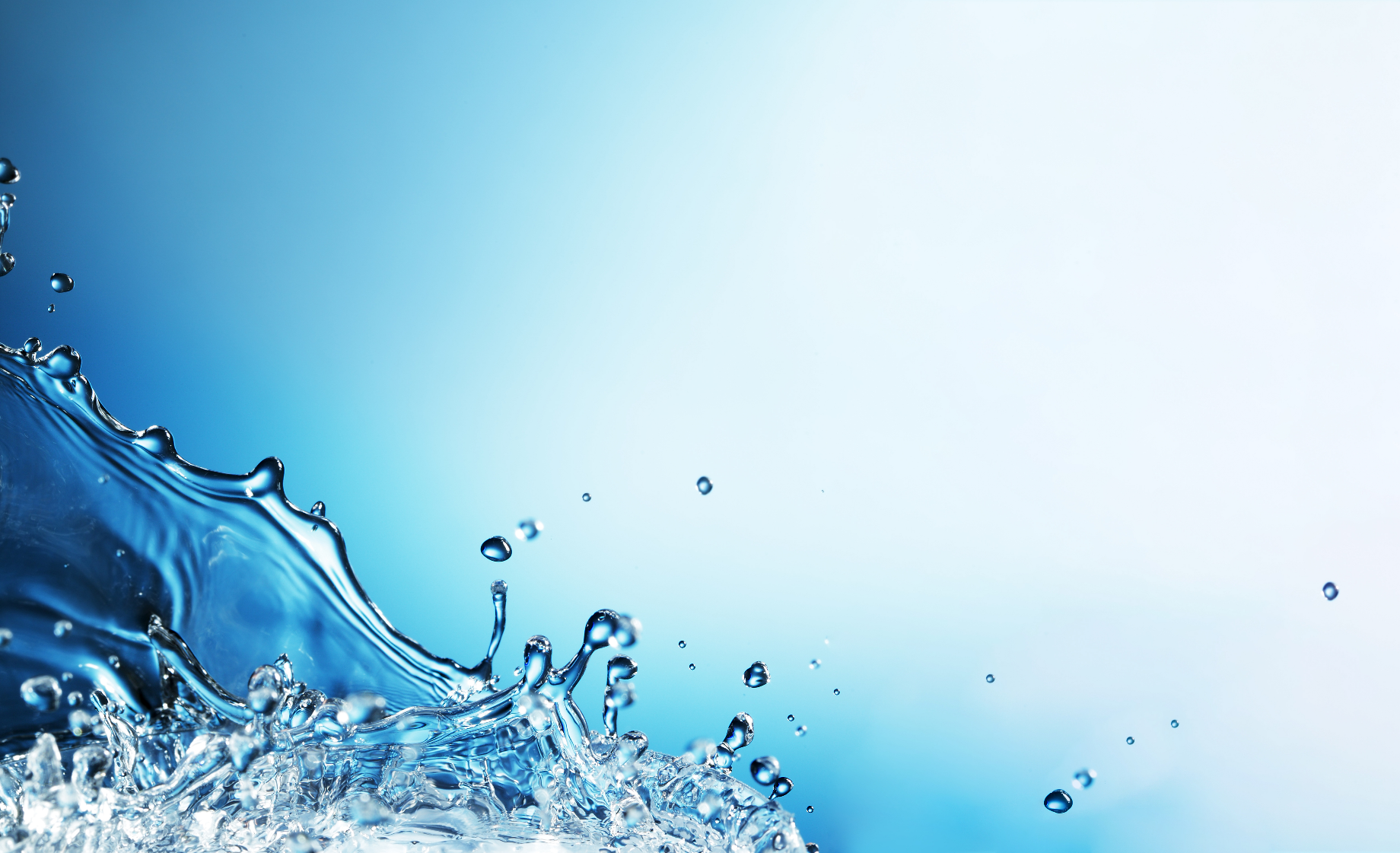 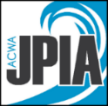 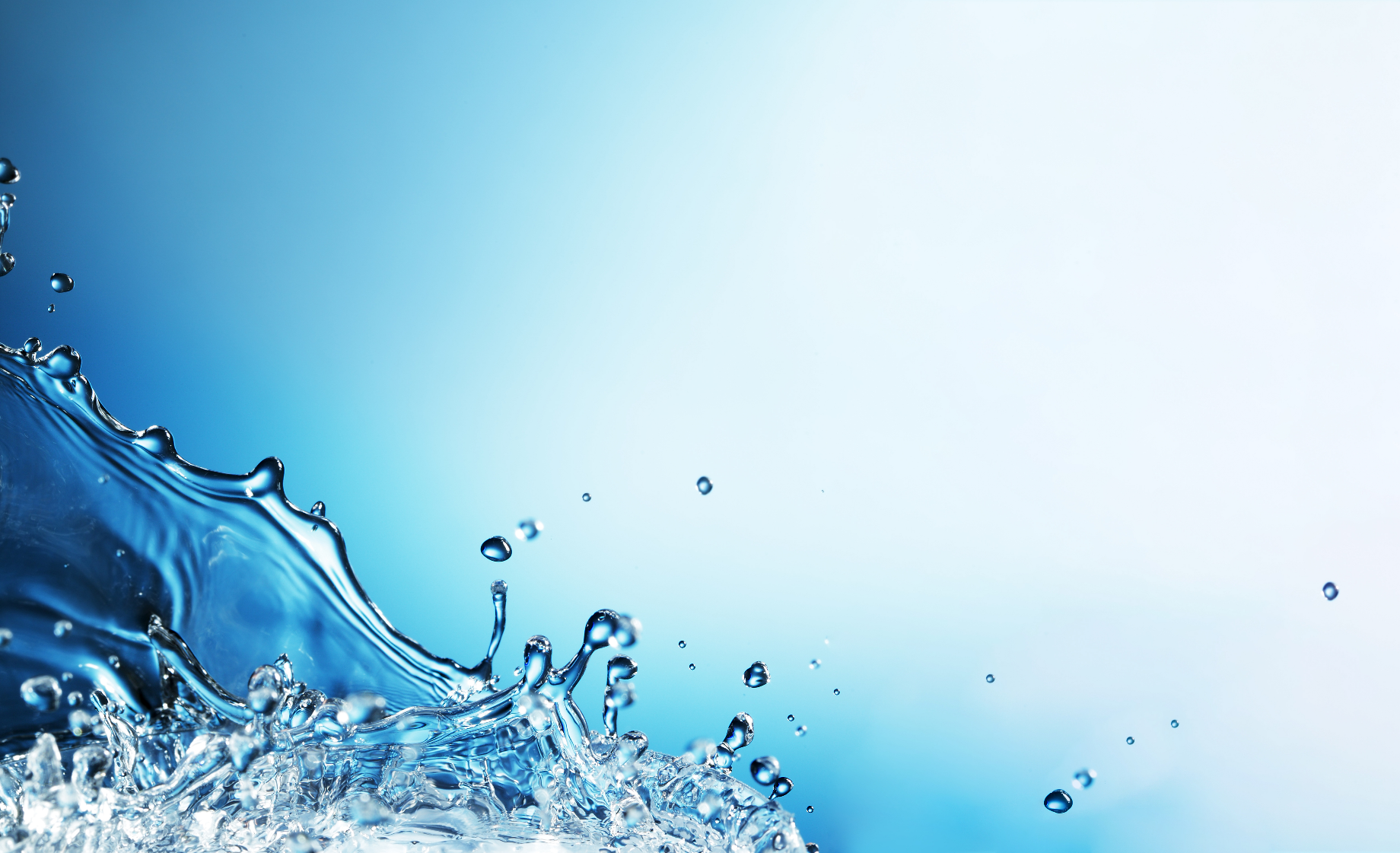 All crane operators must be “qualified” by their employers. Under CCR 1618.1, (construction) operator “certification” is required when a crane is rated for over 2,000 pounds capacity and used in construction. Under CCR 5006.1. (General Industry) operator “certification” is required when crane boom length is 25 feet or greater, or capacity of 15,000 pounds or greater._____________________________________________________ (name of individual) has been designated as an “Authorized” Crane/Hoist Operator by______________________________________________________ (name of employer) based on the individual’s training, experience, and demonstrated skills in the following:Crane/Hoist Equipment Basics Training (Classroom)Crane/Hoist Equipment Checklist RequirementsCrane/Hoist Equipment Operating Safety PrecautionsCrane/Hoist Load HandlingCrane/Hoist Safety Precautions and Special SituationsCrane/Hoist Equipment QuizCrane/Hoist Hands-on EvaluationTraining Requirements required by the employer:Initial training before assignment and authorizationRecertification required every three years  Additional refresher training based on performance, near-misses, or accidents Operator Evaluation							Date Evaluated / Passed byEmployee understands equipment instructions and limitations.   		______       ______Employee can smoothly operate equipment in forward and reverse.   		______       ______Employee can safely raise and lower crane/hoist.	    			______       ______Employee can rig and adjust load for safe lift.	    				______       ______Employee can safely raise and lower a loaded crane/hoist.   			______       ______Employee understands all equipment warnings and caution decals.		______       ______ Employee travels, enters, and exits the work area safely with equipment.	______       ______       Employee safely rigs, uses and lifts with equipment.				______       ______       Employee parks and secures equipment.					______       ______Employee properly secures and stores equipment.				______       ______Review of supporting documents related to Competent Person designation: (Attach copies)______	Training, classes, and workshops attended______	Years of experience in supervisor or lead person: number of years/months ____________	Formal Education, Union Apprenticeship, etc.______	On-the-Job Performance: (describe) ___________________________________Equipment trained on and authorized to operate: (list manufacturer, make, and model number):__________________________________________________________________________Evaluated and Designated by: Name: _________________________________Signature: ____________________________Title ___________________________________ Date ________________________________Name/Signature of Individual assigned as an “Authorized” Equipment Operator:_____________________________________Title ___________________ Date __________